Уроки в рамках сетевого взаимодействия в МБОУ СОШ № 11 – урок Биология МБОУ СОШ №15На базе МБОУ СОШ № 11 Центра образования естественно-научной и технологической направленностей «Точка Роста» проходят разные уроки в рамках сетевого взаимодействия. Так например проходила лабораторная работа в рамках сетевого взаимодействия с МБОУ СОШ № 15 по теме: «Рассматривание корней растений» с использование цифрового микроскопа. 5 класс. Возраст детей: 11-12 лет.	Дети знакомились с подземным органом растения, который участвует в его питании. Ребята рассматривали корни растений под цифровым микроскопом, зарисовывали подземную часть растения и обращали внимание на количество корней. Объясняли, зачем растению так много корней. 	Учащиеся с огромным удовольствием и вниманием приходят на уроки, делятся своими знаниями, высказывают свою точку зрения, с большим вдохновением работают в команде.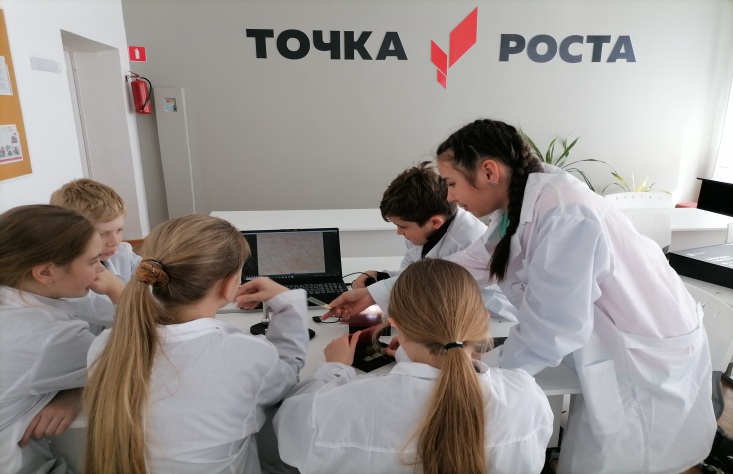 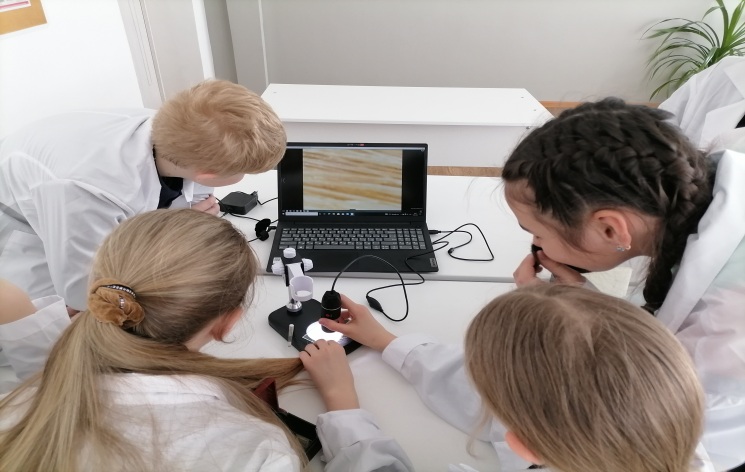 